Uitnodiging openbare ledenvergadering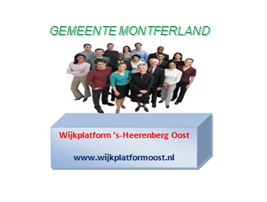 Datum: maandag 10 maart 2014Plaats: Barghse Huus                       Aanvang: 19.30 uurAgenda1.    Opening2.    Mededelingen/ingekomen post/uitgegane post3.    Goedkeuring verslag van 13 januari 20144.    Voortgang speelveld Rodingsveen    5.    Wijkplatform ’s-Heerenberg Oost  nieuwe leden / achterban 6.    Voortgang hondenbeleidsplan7.    Voortgang Hart Veilig Wonen 8.    Voortgang herbestemming oude Raadhuis 	9.    Wat verder ter tafel komt10.   Rondvraag  en sluiting